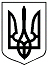 ХМЕЛЬНИЦЬКА МІСЬКА РАДАРІШЕННЯ___________________________________________від ________________ № ____________                                                         м. ХмельницькийПро затвердження Програми підтримки та розвитку Хмельницького комунального підприємства «Спецкомунтранс»  на 2023-2027 рокиРозглянувши пропозицію виконавчого комітету Хмельницької міської ради, керуючись Законами України «Про місцеве самоврядування в Україні», «Про житлово-комунальні послуги», «Про відходи», постановою Кабінету Міністрів України від 13.11.2013 № 835 «Про затвердження Порядку відбору інвестиційних проектів, для реалізації яких надається державна підтримка», виконавчий комітет міської радиВИРІШИЛА:1. Затвердити Програму підтримки та розвитку Хмельницького комунального підприємства «Спецкомунтранс»  на 2023-2027 роки згідно з додатком.2. Відповідальність за виконання рішення покласти на заступника міського голови         М. Ваврищука та Хмельницьке комунальне підприємство «Спецкомунтранс».3. Контроль за виконанням рішення покласти на постійну комісію з питань роботи житлово-комунального господарства, приватизації та використання майна територіальної громади.Міський голова								          О. СИМЧИШИН